Контрольная работа  1На тему: «Проекционное черчение»Вариант 1Задание:Выполнить рамку чертежа (при необходимости)Определить масштаб деталиПостроить ортогональный чертеж деталиНанести размеры на чертежеЗаполнить основную надпись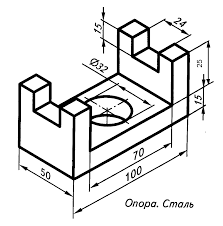 Вариант 2Задание:Выполнить рамку чертежа (при необходимости)Определить масштаб деталиПостроить ортогональный чертеж деталиНанести размеры на чертежеЗаполнить основную надпись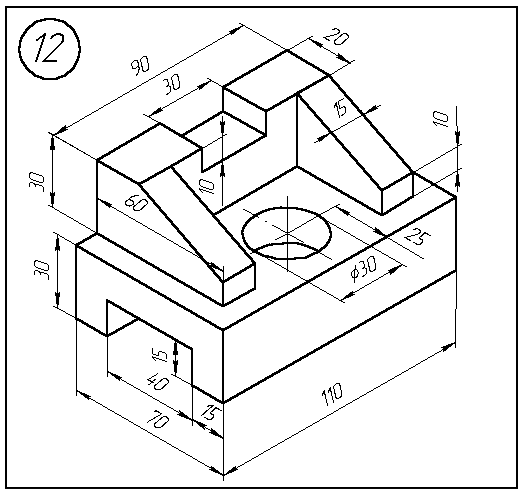 Вариант 3Задание:Выполнить рамку чертежа (при необходимости)Определить масштаб деталиПостроить ортогональный чертеж деталиНанести размеры на чертежеЗаполнить основную надпись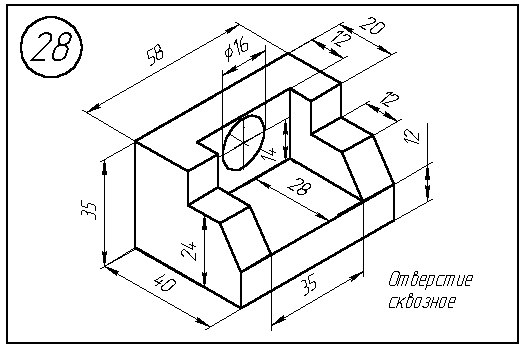 Вариант 4Задание:Выполнить рамку чертежа (при необходимости)Определить масштаб деталиПостроить ортогональный чертеж деталиНанести размеры на чертежеЗаполнить основную надпись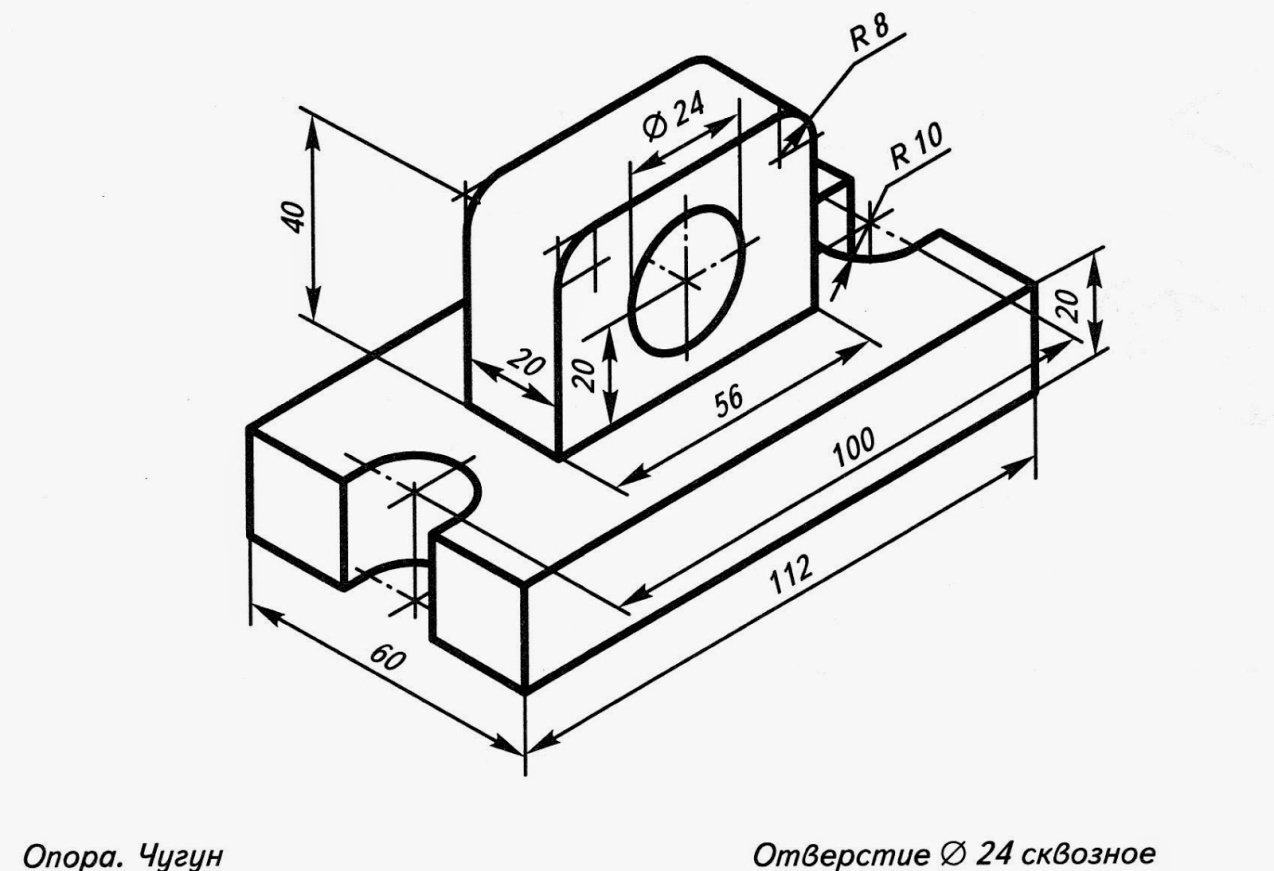 